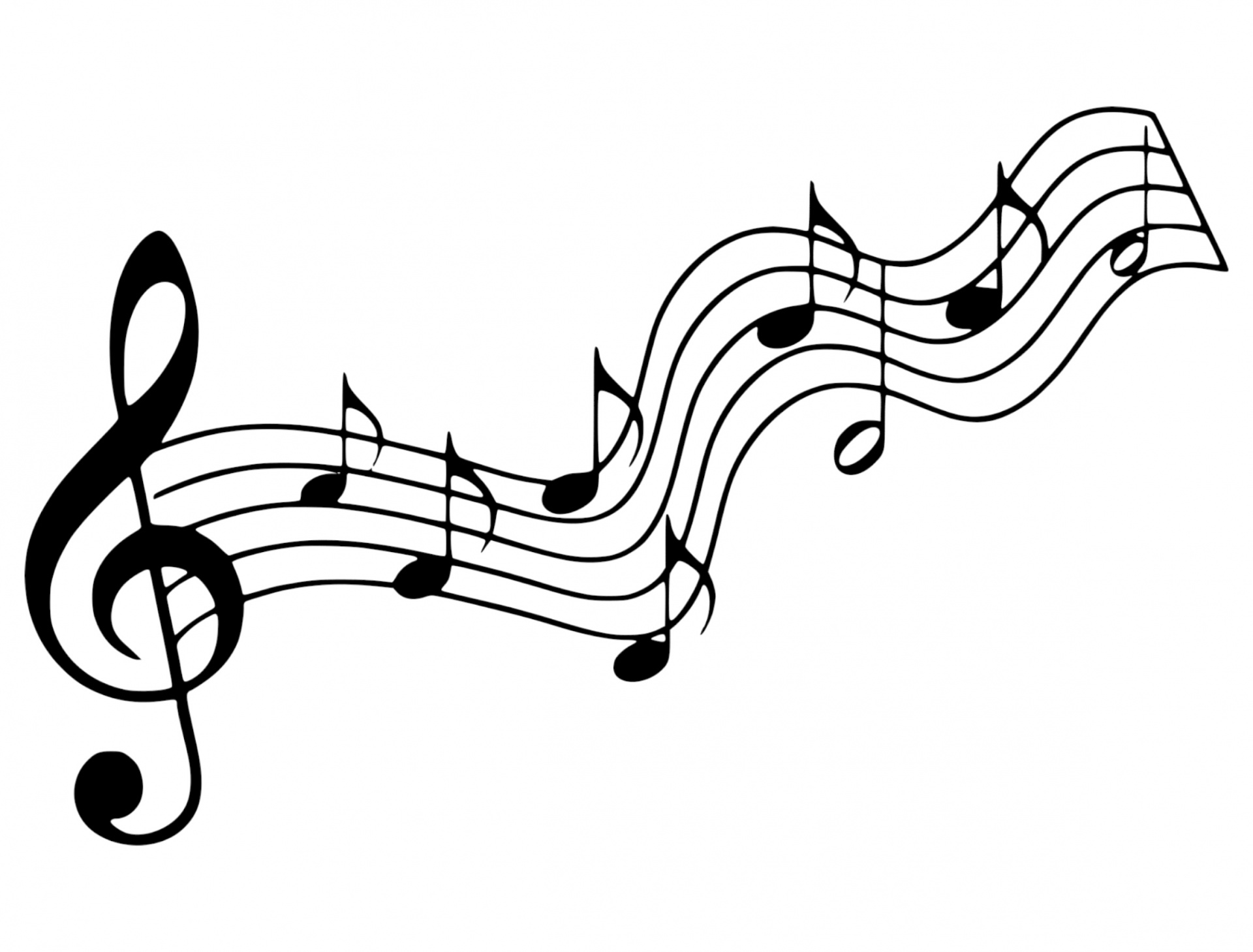 “The Lord Liveth” (Cook)  I will call upon the Lord who is worthy to be praised
So shall I be saved from my enemies,
                   I will call upon the Lord who is worthy to be praised                   So shall I be saved from my enemies                   I will call upon the Lord.

                  The Lord liveth and blessed be the Rock
                  And let the God of my salvation be exalted
                  The Lord liveth and blessed be the Rock
                  And let the God of my salvation be exalted
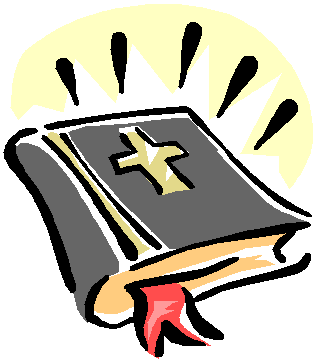 Scripture 1: John 8:1-11Scripture 2: John 8: 12-20Faith Engagement and Sermon   “ Be Thou My Vision”               No. 339                                 (Blue Hymnal)   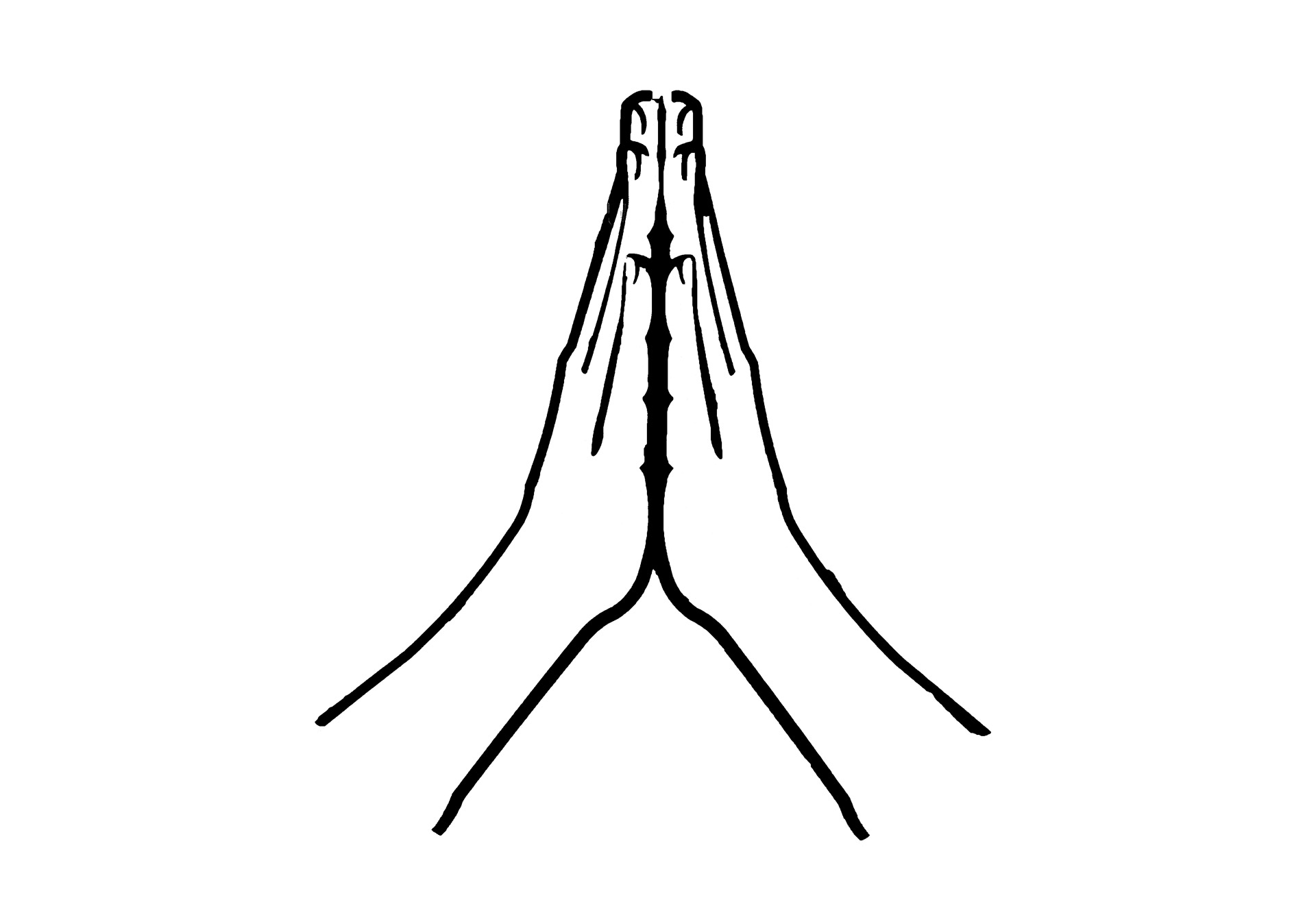 Prayers of the Pastor & the People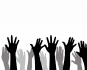 With Praise & Thanksgiving              share briefly names & situations to lift to God in prayer -- we know God is more than able to hold all we offer & God knows the details!                    Lord in Your mercy...Hear our prayer!Blessing “Halle, Halle, Halle-lujah (X3)                 Hallelujah, Hal-le-lu-jah!”Prayer Concerns:		    Prayer person: Faye Crance Prayer young person: Ariyah DutraPrayer theme for young adults: general welfareAll medical professionals, emergency responders & those serving in hospitals, nursing homes & care facilities Military folks & family - the USA & all those in leadership S-VE School Board members, administrators, teachers & othersNorth Spencer Christian Academy Church FinancesEmpowering LivesBible Baptist Church of North SpencerAnnouncements/Reminders: A note about offering - all we have is a gift from God.  We are invited weekly (and honestly at all times)to respond to God & joyfully give some of what we’ve been trusted with.  For financial giving please place in an offering plate when arriving/leaving or mail to:  Danby Rd, Spencer NY 14883 -OR- PO Box 367, Spencer, NY. 14883Calendar Monday -- 6PM AA   Wednesday -- Men's Breakfast & Bible Study Wednesday -- 11AM Adult Study  Wednesday -- 6:30PM PTO mtg   Friday -- 11AM Women's Bible Study Sunday -- 11AM Worship & 10AM Adult StudyCommunity Events:  Mon. 10-11AM Preschool Story Hr @ Spencer Library   Mon. 6PM Candor Community Pottery Classes ($20) Candor High School Rm 220 Wed. 4-5:30PM Open Hearts Dinner @ Mckendree UMC **TAKE OUT ONLY**  Wed. 3-6PM Egg Carton Wreath making @ VE Library (in April)  4/23: 8:30AM-3PM (Seminar) & 3:30-5PM (Concert) Seminar on Sexual Abuse Awareness (LINK)            11:30AM-2PM (*or sold out) Chicken BBQ by Community Fire & Rescue INFO (321 State Route 224, Van Etten, NY)  4/23-4/24: 8AM start Van Etten Earth Day - cleaning up the community (INFO) 4/25: 6:30PM Village of Spencer Public Budget Hearing (Budget 2022-2023) 41 N. Main St. Spencer             7PM Village of Spencer Board Mtg (41 N. Main St, Spencer)  4/28:  9-10:30AM  SVE Food Cupboard food give-away.  NOTE there are changes - people will come inside (bring your own bags/boxes).  If picking up - call Sandy (607)589-6090 @least 2 days ahead.  Masks will be worn by all entering. (Orchard St. near the "old" Dollar General) --INFO (open to all who live or work in SVE School District)  4/29: 9AM-6PM Friends of Candor Free Library Book Sale (*downstairs masks must be worn)  4/29: 3-5PM Clothing & Textile Recycling Drive *drop off at SVE Middle School (*reminder: nothing moldy!) ?s: banderso@svecsd.org or 607-589-7120 4/30: 9AM-5PM Friends of Candor Free Library Book Sale (*downstairs masks must be worn) 4/30: Daffodil Festival (Candor, NY)  4/30: 10AM-2PM DEA National Medication/Drug Take Back Day (41 N. Main St, Spencer)  5/5: 6PM National Day of Prayer (meet @ Spencer Pond Gazebo)  Christ the King FellowshipPresbyterian #loveApril 24, 2022 - 11 AM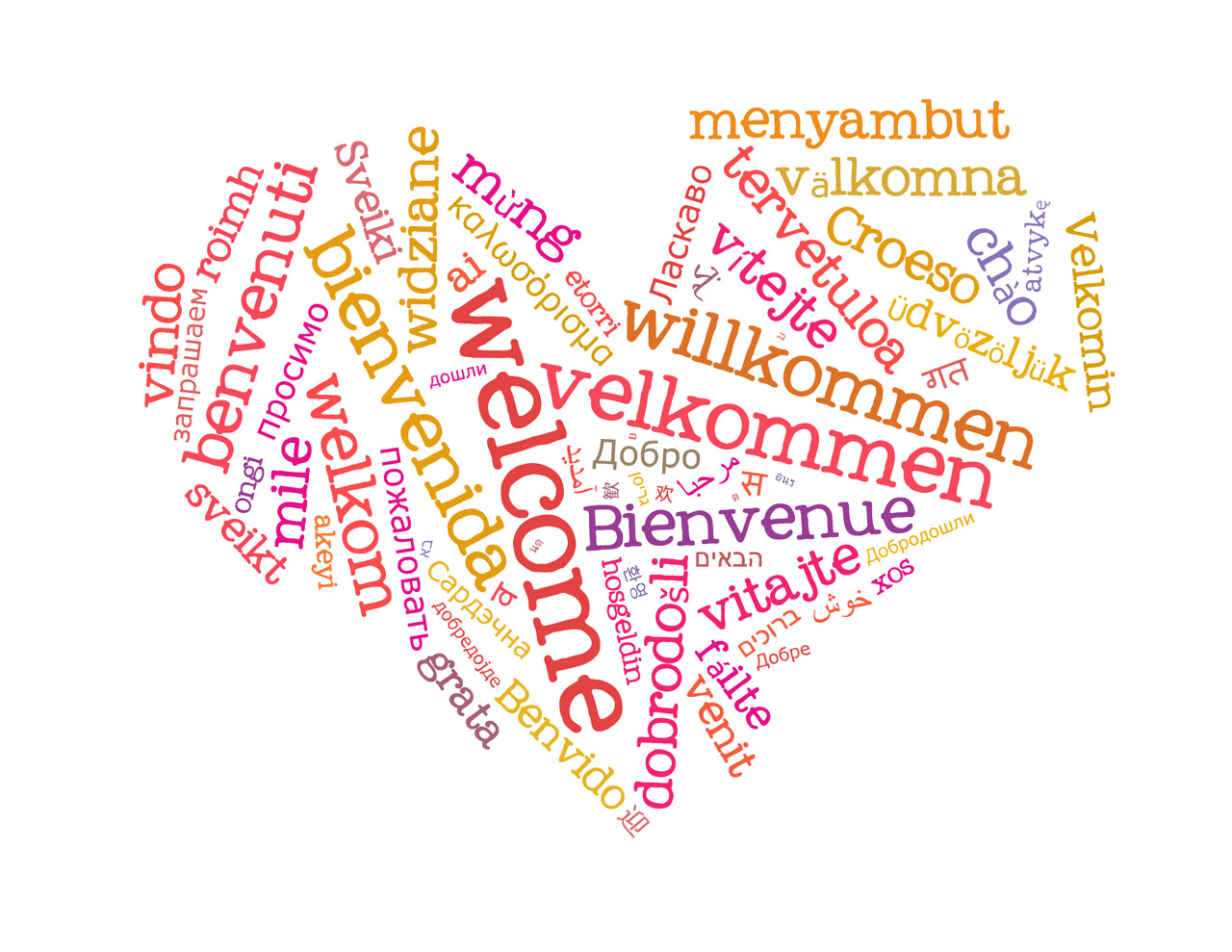 Welcome Prelude:  “ Because He Lives”   arr. Fred Bock Call to Worship   The Doxology   ♪ Praise God, from whom all blessings flow; Praise *Him, all creatures here below; Praise *Him above, ye heavenly host; Praise Father, Son, and Holy Ghost. Amen.                                                              (Blue Hymnal No. 592) “Thine Is the Glory”                                     (Blue Hymnal)  No. 122        Confession:  Holy and merciful God, in Your presence we confess our failure to be what You created us to be.  You alone know how often we have sinned in wandering from Your ways, in wasting Your gifts, in forgetting Your love.  By Your loving mercy, help us to live in Your                        light and abide in Your ways, for the sake of Jesus                         Christ our Savior.  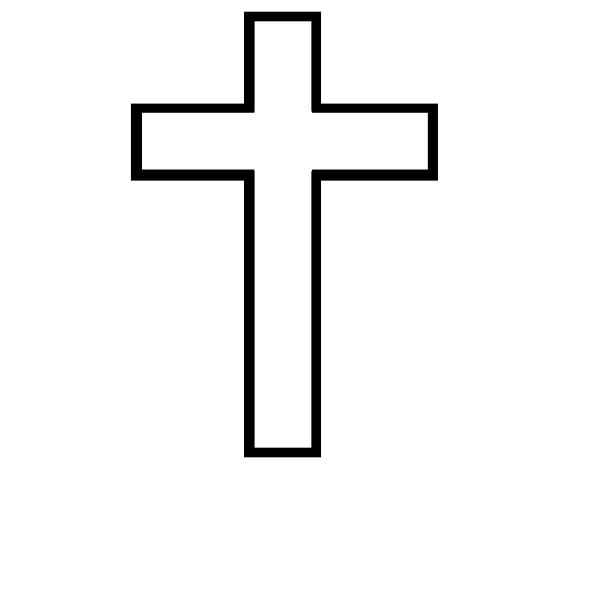   [silent prayer & reflection; let the Holy Spirit identify any sin that needs confessing - offer it to God & let it go]Assurance of Pardon & Gloria Patri Glory be to the Father, and to the Son, and to the Holy Ghost.  As it was in the beginning, is now, and ever shall be, world without end. Amen. Amen                                                (Blue No. 579) 